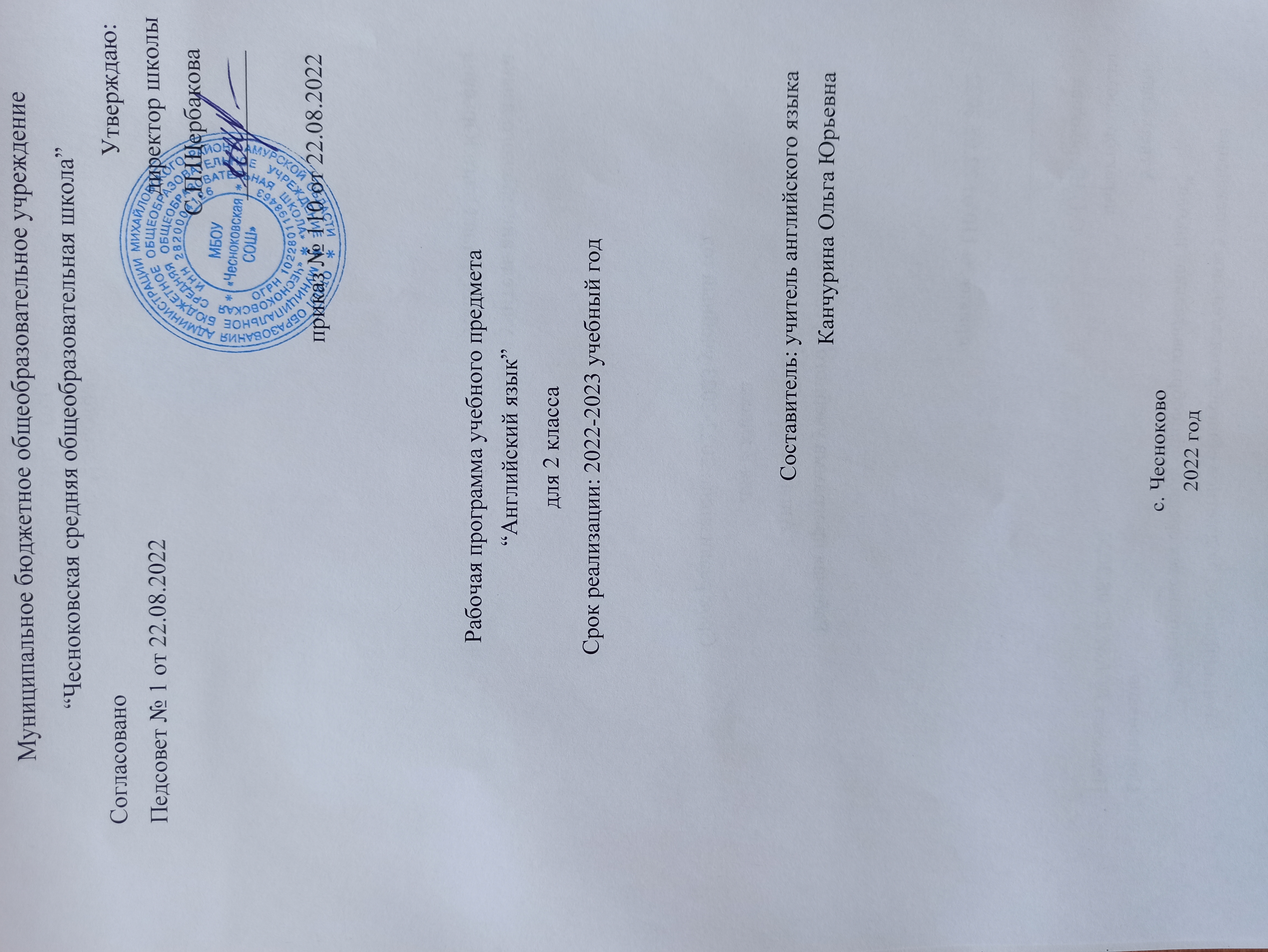 Пояснительная запискаРабочая программа по учебному предмету «английский язык» для учащихся 2 класса МОУ «Чесноковская средняя общеобразовательная школа» разработана на основе авторской программы: «Английский язык. Brilliant» для 2 - 4 классов общеобразовательных учреждений авторов Ю. А. Комаровой, И. В. Ларионовой, Ж. Перретт – 2016 год, учебника английского языка для 2 класса общеобразовательных учреждений Комаровой Ю.А. и др. «Английский язык. Brilliant»– Москва «Русское слово» 2016 год.Цели и задачи обученияОбучение английскому языку по данному курсу «Английский язык. Brilliant» призвано:стимулировать познавательную активность учащихся, формировать у них потребность в самостоятельном приобретении знаний и способность к самостоятельному обучению в течение жизни;способствовать интеллектуальному и эмоциональному развитию учащихся, развитию их творческих способностей;развивать у учащихся способность к социальному взаимодействию, предполагающему сотрудничество и совместное решение проблем различного характера;стимулировать учащихся к изучению английского языка и культуры англоязычных стран, формируя при этом позитивное отношение к народам и культуре стран изучаемого языка;развивать межкультурную компетенцию учащихся.Преподавание основывается на постепенном и системном осмыслении учащимися всех сторон языка, на умении разумно сочетать когнитивное и коммуникативное освоение языка.	Интегративной целью обучения иностранному языку в начальных классах является формирование элементарной коммуникативной компетенции младшего школьника на доступном для него уровне в основных видах речевой деятельности: аудировании, говорении, чтении и письме.Изучение иностранного языка в начальной школе направлено на достижение следующих целей:	формирование умений общаться на английском языке на элементарном уровне с учетом речевых возможностей и потребностей младших школьников в устной (аудирование и говорение) и письменной (чтение и письмо) формах;	формирование базовых представлений об иностранном языке как средстве общения, позволяющем добиваться взаимопонимания с людьми, говорящими/пишущими на иностранном языке;	формирование элементарного лингвистического кругозора младших школьников; освоение базовых лингвистических представлений, необходимых для овладения устной и письменной речью на иностранном языке на элементарном уровне;	приобщение к культурным ценностям другого народа посредством изучения произведений детского фольклора и страноведческого материала;	обеспечение коммуникативно-психологической адаптации младших школьников к новому языковому миру для преодоления в дальнейшем психологического барьера при использовании иностранного языка как средства общения;	развитие личностных качеств младшего школьника, его внимания, мышления, памяти и воображения в процессе участия в моделируемых ситуациях общения, ролевых играх; в ходе овладения языковым материалом; 	приобщение младших школьников к новому социальному опыту в процессе проигрывания на иностранном языке различных ролей в игровых ситуациях, типичных для семейного, бытового, учебного общения; 	развитие познавательных способностей, овладение умением координированной работы с разными компонентами учебно-методического комплекта (учебником, рабочей тетрадью, аудиоприложением, мультимедийным приложением и др.), умением работать в паре, в группе.С учетом сформулированных целей изучение предмета «иностранный язык» направлено на решение следующих задач:обеспечить элементарное филологическое образование учащихся, приобщить их с ранних лет к общечеловеческим культурным ценностям и к русской национальной культуре;создать условия для формирования у младших школьников нравственных понятий, убеждений;создать условия для формирования у учащихся личностного восприятия мира, выработки системы справедливых оценочных суждений, развития мышления, творческих способностей;создать условия для интеллектуального развития младших школьников посредством творческого использования ими межпредметных знаний, получаемых в школе.Планируемые предметные результаты изучения учебного предмета      Предметное содержание устной и письменной речи соответствует образовательным и воспитательным целям, а также интересам и возрастным особенностям младших школьников и включает следующее:Знакомство. С одноклассниками, учителем, персонажами детских произведений: имя, возраст. Приветствие, прощание (с использованием типичных фраз речевого этикета).Я и моя семья. Члены семьи, их имена, возраст. Покупки в магазине основные продукты питания. Любимая еда. Новый год, РождествоМир моих увлечений. Мои любимые игрушки. Виды спорта и спортивные игры.Я и мои друзья. Имя, возраст, внешность, Мир вокруг меня. Мой дом, квартира, комната. Дикие и домашние животные. Страны изучаемого языка и родная страна. Общие сведения: название, столица. Литературные персонажи популярных детских книг (имена героев, черты их характеров). Небольшие произведения детского фольклора на изучаемом языке (рифмовки, стихи, песни, сказки). Некоторые формы речевого и неречевого этикета в ряде ситуаций общения (в школе, во время игры, в магазине).В результате обучения английскому языку во 2 классе ученик должен:знать / понимать:алфавит, буквы, основные словосочетания, звуки английского языка;основные правила чтения и орфографии английского языка;особенности интонации основных типов предложений;название страны, родины английского языка, ее столицы;имена наиболее известных персонажей английских детских литературных произведений;наизусть рифмованные произведения детского фольклора (доступные по форме и содержанию).уметь:в области аудирования:понимать на слух речь учителя, одноклассников в процессе общения, основное содержание облегченных, доступных по объему текстов, с опорой на зрительную наглядность;в области говорения:участвовать в элементарном этикетном диалоге в типичных ситуациях бытового, учебно- трудового и межкультурного общения (знакомство, поздравление, благодарность, приветствие);расспрашивать собеседника, задавая простые вопросы Кто? Что? Где? Когда? Почему? и отвечать на них;кратко рассказывать о себе, своей семье, друге;составлять небольшие описания предмета, картинки (о природе, школе) по образцу;в области чтения:читать вслух, соблюдая правила произношения и соответствующую интонацию, доступные по объему тексты, построенные на изученном языковом материале;читать про себя, понимать основное содержание доступных по объему текстов, построенных на изученном языковом материале, пользуясь в случае необходимости двуязычным словарем;в области письма и письменной речи:владеть техникой письма (графикой, каллиграфией, орфографией); списывать текст, вставляя в него пропущенные слова в соответствии с контекстом;писать краткое поздравление с опорой на образец, короткое личное письмо.СОДЕРЖАНИЕ УЧЕБНОГО ПРЕДМЕТА «АНГЛИЙСКИЙ ЯЗЫК.  ВRILLIANT»Предметное содержание речи2 классКАЛЕНДАРНО-ТЕМАТИЧЕСКОЕ ПЛАНИРОВАНИЕ 2 КЛАССА НА 2021-2022 УЧЕБНЫЙ ГОД№Тема разделаколичество часовсодержание темы1Знакомимся с буквами и звуками14Вводно- фонетический курс. Знакомство с буквами английского алфавита и соответствующими им звуками. Знакомимся с героями.2Hello! Names.5Знакомство. Имена. Предметы. Игрушки. Приветствие, прощание 3This is Nora.6Я и мои друзья. Счет от 0 до 12. Зоология. Звуки животных.4Come in!6Моя комната. Предметы вблизи и вдали. География. Дома.5Happy birthday!6Возраст. Моя школа. Мир вокруг нас. Из чего он сделан?6Мы- пираты!5Команды. Изобразительное искусство. Цвета. Смешивание цветов. 7Where are the stars?6Я и моя семья. Где находятся звезды? Местонахождение людей, предметов, животных. Математика. Геометрические фигуры8We must find It!5Правила поведения. Местонахождение людей, предметов, животных. Наводим порядок.9What would you like?5Желания. Разрешения. Пробуем на вкус.10I can fly!5Мои умения и увлечения. Хобби. Счет до 20. Спорт.11Can rabbits fly?5Умения и увлечения. Животные и их среда обитания.I четверть Раздел 1Вводно-фонетический курс. Знакомимся с буквами и звуками.I четверть Раздел 1Вводно-фонетический курс. Знакомимся с буквами и звуками.I четверть Раздел 1Вводно-фонетический курс. Знакомимся с буквами и звуками.I четверть Раздел 1Вводно-фонетический курс. Знакомимся с буквами и звуками.I четверть Раздел 1Вводно-фонетический курс. Знакомимся с буквами и звуками.I четверть Раздел 1Вводно-фонетический курс. Знакомимся с буквами и звуками.№ урока              Тема урока                  Количество       часов                                  Количество       часов                                                    Дата              проведения                   Дата              проведения№ урока              Тема урока                  Количество       часов                                  Количество       часов                                 По плануПо факту1Вводный урок. Знакомимся с буквами  Ll, Mm, Nn, Rr1103.092Чтение букв Ll, Mm, Nn, Rr, слов и фраз1106.093Знакомство с буквами Bb, Pp, Ss1110.094Чтение букв Bb, Pp, Ss, слов и фраз1113.095Знакомство с буквами  Dd, Tt, Ff, Vv1117.096Чтение букв  Dd, Tt, Ff, Vv, слов и фраз 1120.097Знакомство с буквами  Cc, Kk, Gg1124.098Чтение букв Cc, Kk, Gg, слов и фраз1127.099Знакомство с буквами  Hh, Jj, Qq1101.1010Знакомство с буквами Ww, Xx, Zz1104.1011Знакомство с буквами  Aa, Ee1108.1012Знакомство с буквами  Ii, Oo1111.1013Знакомство с буквами  Uu, Yy1115.1014Алфавит. Знакомимся с героями1118.10 Раздел 2 Hello! ЗнакомствоРаздел 2 Hello! ЗнакомствоРаздел 2 Hello! ЗнакомствоРаздел 2 Hello! ЗнакомствоРаздел 2 Hello! ЗнакомствоРаздел 2 Hello! Знакомство15Знакомство. Чтение комикса1122.1016Диалог.  Приветствие, прощание 1125.1017Называем предметы 1129.1018Давай повторим!1108.1119Имена. Проект1112.11Раздел 3 This is Nora. Я и мои друзья. 2 четверть Раздел 3 This is Nora. Я и мои друзья. 2 четверть Раздел 3 This is Nora. Я и мои друзья. 2 четверть Раздел 3 This is Nora. Я и мои друзья. 2 четверть Раздел 3 This is Nora. Я и мои друзья. 2 четверть Раздел 3 This is Nora. Я и мои друзья. 2 четверть 20Представляем себя и друзей1115.1121Диалог- расспрос1119.1122Домашние питомцы1122.11 23Поем вместе! Цифры1126.1124Давай повторим!1129.1125 Зоология. Звуки животных. 1103.12Раздел 4 Come in! Моя комнатаРаздел 4 Come in! Моя комнатаРаздел 4 Come in! Моя комнатаРаздел 4 Come in! Моя комнатаРаздел 4 Come in! Моя комнатаРаздел 4 Come in! Моя комната26Моя комната. Чтение комикса1106.1227Предметы мебели вблизи и вдали 1110.1228Артикль a и an1113.1229Поём вместе! Диалог о предметах1117.1230Давай повторим!1120.1231География. Дома1124.123 четверть Раздел 5 Happy birthday! Мой возраст3 четверть Раздел 5 Happy birthday! Мой возраст3 четверть Раздел 5 Happy birthday! Мой возраст3 четверть Раздел 5 Happy birthday! Мой возраст3 четверть Раздел 5 Happy birthday! Мой возраст3 четверть Раздел 5 Happy birthday! Мой возраст32Множественное число имени сущ.1127.1233Спрашиваем о возрасте1110.0134Школьные принадлежности1114.0135Цвета 1117.0136Давай повторим!1121.0137 Окружающий мир. «Из чего он сделан?»1124.01Раздел 6 We are pirates. На урокеРаздел 6 We are pirates. На урокеРаздел 6 We are pirates. На урокеРаздел 6 We are pirates. На урокеРаздел 6 We are pirates. На урокеРаздел 6 We are pirates. На уроке38Отдаем команды1128.0139Глагол to be во множественном числе1131.0140Отдаем команды на уроке   1   104.0241Давай повторим! 1107.0242Изо. Цвета1111.02Раздел 7Where are the stars? Моя семьяРаздел 7Where are the stars? Моя семьяРаздел 7Where are the stars? Моя семьяРаздел 7Where are the stars? Моя семьяРаздел 7Where are the stars? Моя семьяРаздел 7Where are the stars? Моя семья43Мой дом1114.0244Предлоги места1118.0245Моя семья1121.0246Притяжательные местоимения1125.0247Давай повторим!1128.0248Математика. Фигуры1104.034 четверть. Раздел 8 We must find it! Правила поведения4 четверть. Раздел 8 We must find it! Правила поведения4 четверть. Раздел 8 We must find it! Правила поведения4 четверть. Раздел 8 We must find it! Правила поведения4 четверть. Раздел 8 We must find it! Правила поведения4 четверть. Раздел 8 We must find it! Правила поведения49Модальный глагол must 107.0307.0350Правила поведения в школе111.0311.0351Предлоги места114.03 14.03 52Давай повторим! 118.0318.0353 «Окружающий мир. Наводим порядок»128.0328.0318 часов. Раздел 9 What would you like? Желания18 часов. Раздел 9 What would you like? Желания18 часов. Раздел 9 What would you like? Желания18 часов. Раздел 9 What would you like? Желания18 часов. Раздел 9 What would you like? Желания18 часов. Раздел 9 What would you like? Желания54Наши желания101.0401.0455Конструкция «would like»104.0404.0456Модальный глагол may108.0408.0457Давай повторим!111.0411.0458Пробуем вместе на вкус115.0415.04Раздел 10 I can fly! Мои увлеченияРаздел 10 I can fly! Мои увлеченияРаздел 10 I can fly! Мои увлеченияРаздел 10 I can fly! Мои увлеченияРаздел 10 I can fly! Мои увлеченияРаздел 10 I can fly! Мои увлечения59Модальный глагол can 118.0418.0460Что я умею делать122.0422.0461Что мои друзья умеют делать125.0425.0462Давай повторим! Счет от 13 до 20129.0429.0463Спорт102.0502.05Раздел 11 Can rabbits fly? Мои уменияРаздел 11 Can rabbits fly? Мои уменияРаздел 11 Can rabbits fly? Мои уменияРаздел 11 Can rabbits fly? Мои уменияРаздел 11 Can rabbits fly? Мои уменияРаздел 11 Can rabbits fly? Мои умения64Что животные и люди умеют делать106.0506.0565Описание животного113.0513.0566Приглашаем друзей вместе что-либо делать116.0516.0567Урок- обобщение по теме «Мои увлечения»120.0520.0568Животные123.0523.05